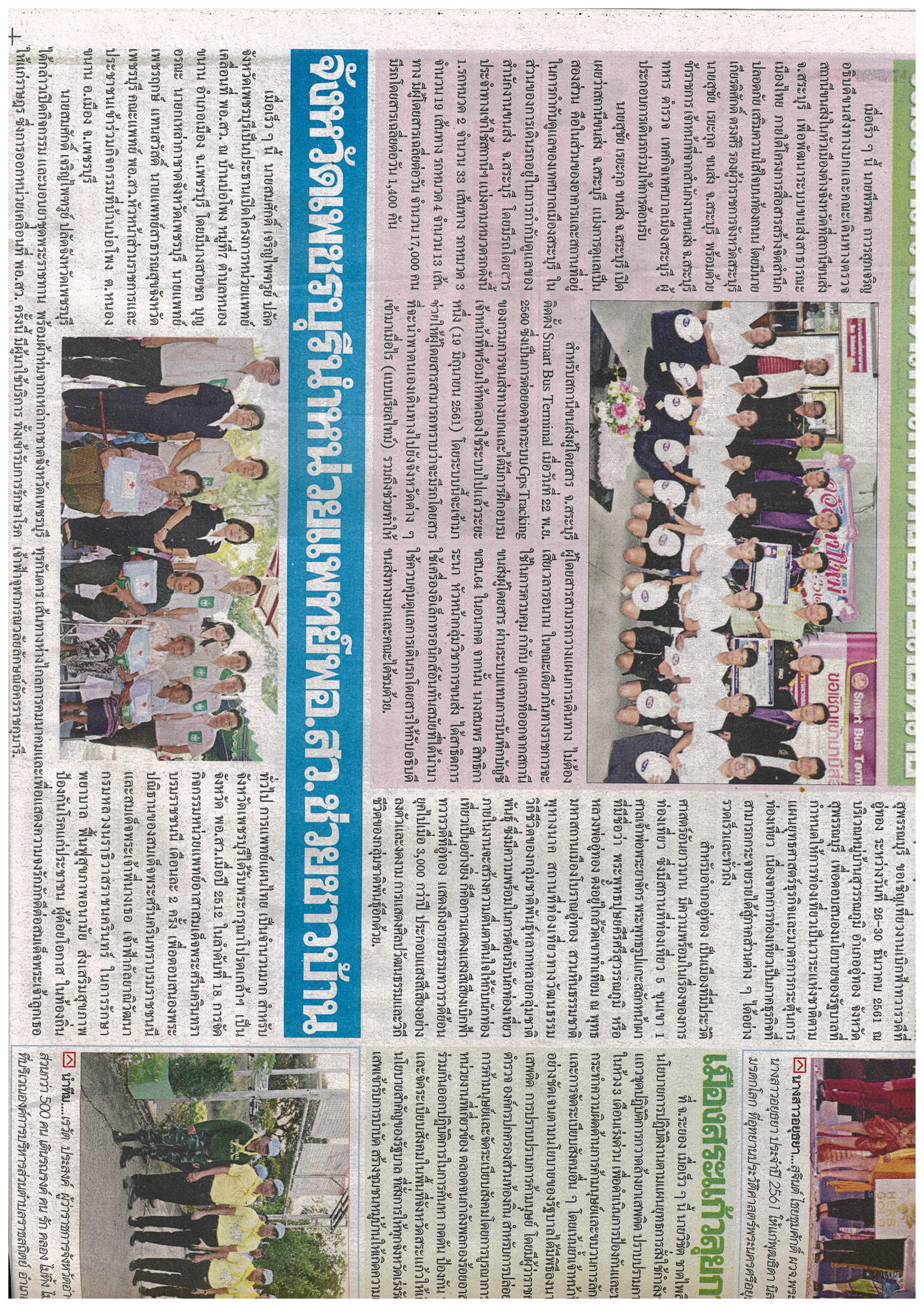 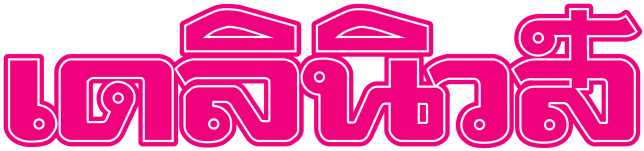 ข่าวประจำวันพุธที่ 19 ธันวาคม 2561 หน้าที่ 14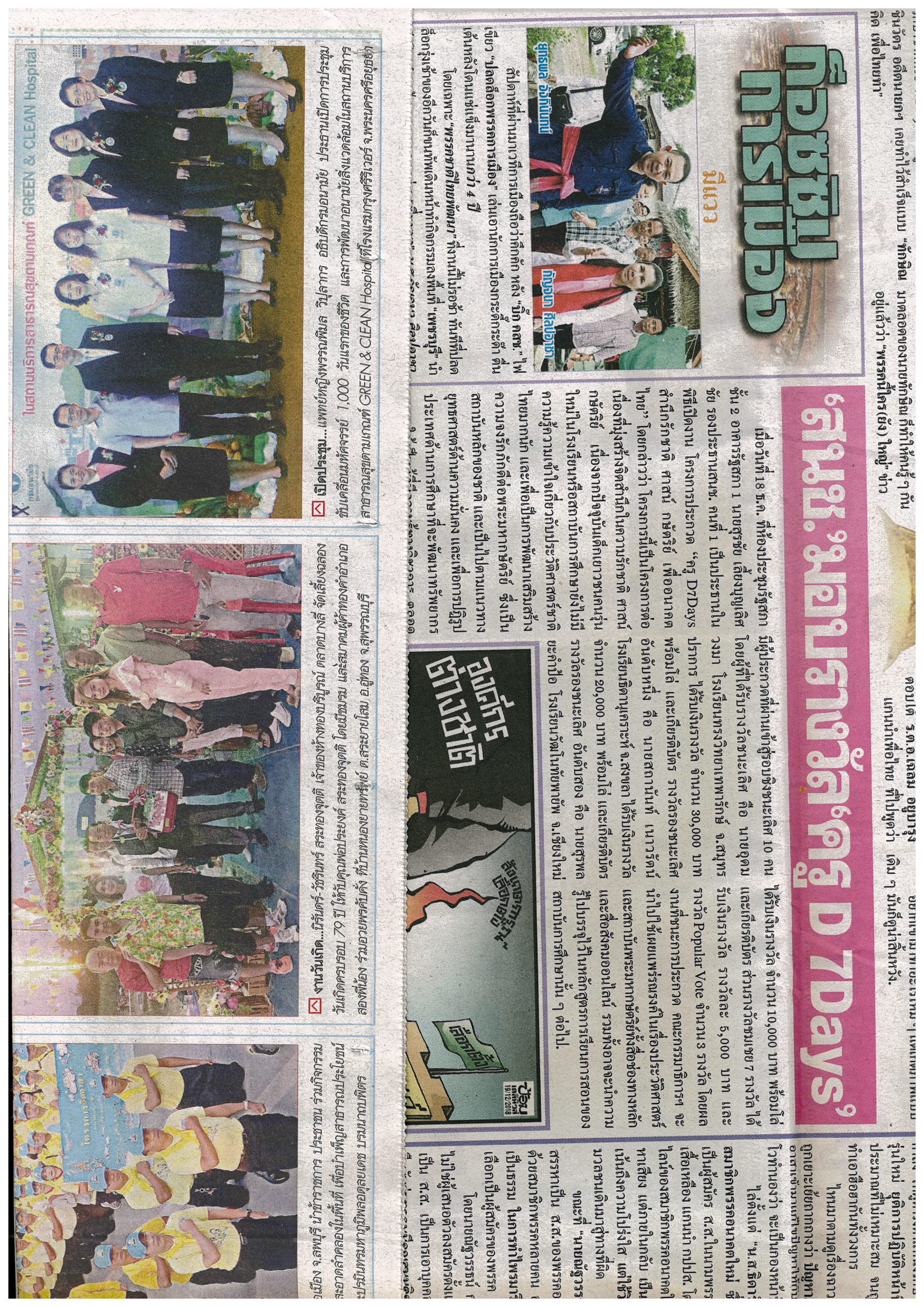 ข่าวประจำวันพุธที่ 19 ธันวาคม 2561 หน้าที่ 14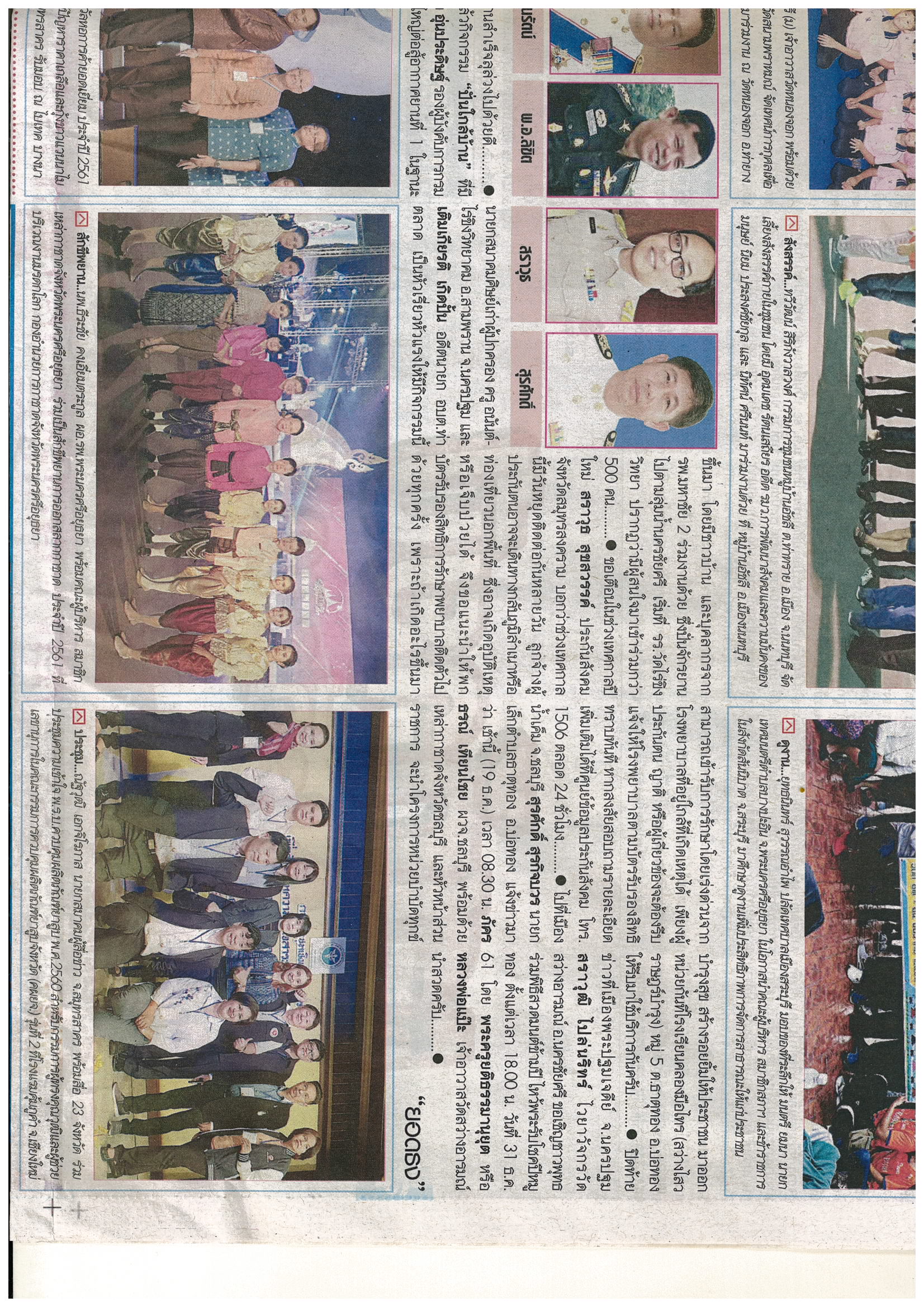 ข่าวประจำวันพุธที่ 19 ธันวาคม 2561 หน้าที่ 15ข่าวประจำวันพุธที่ 19 ธันวาคม 2561 หน้าที่ 15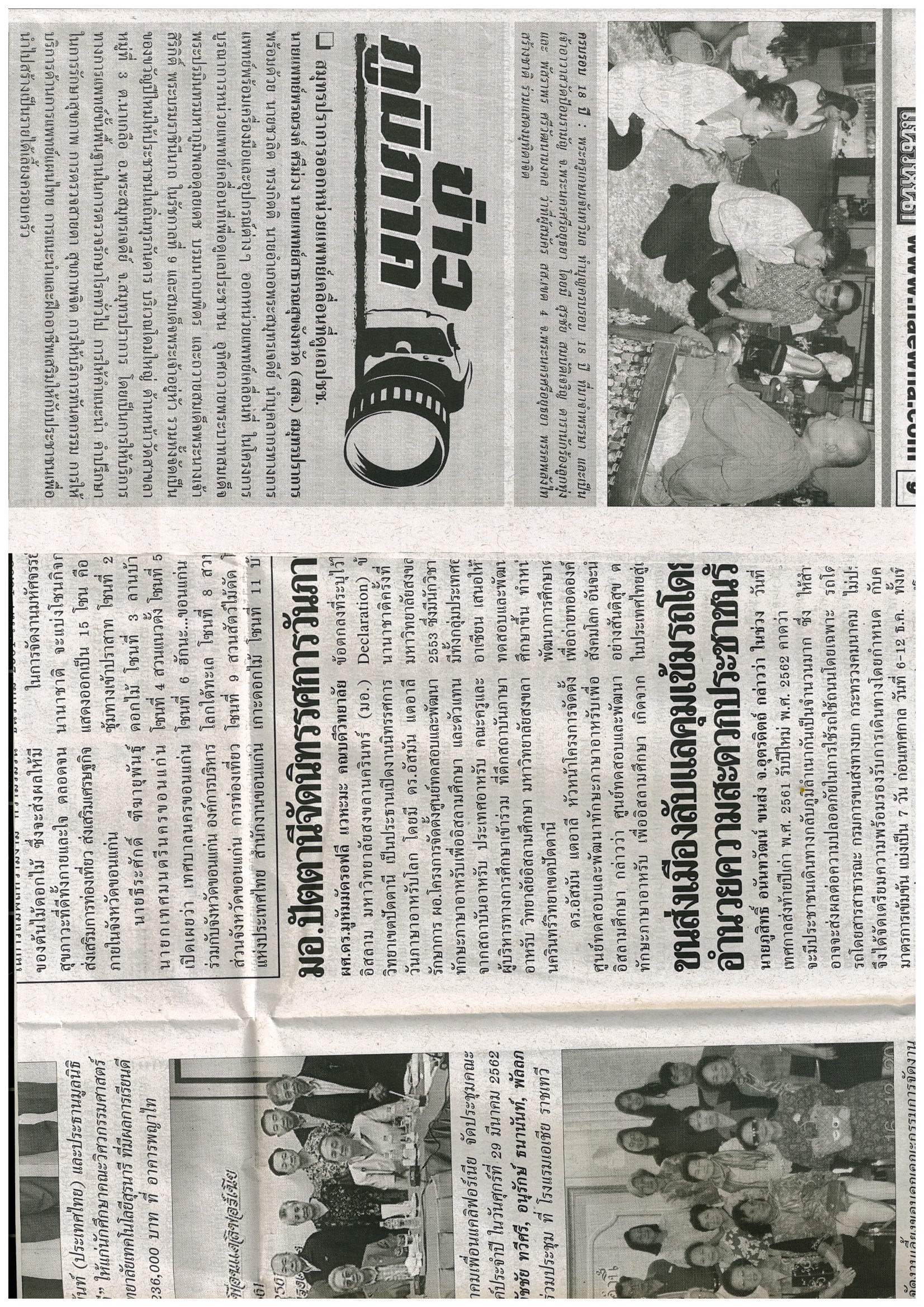 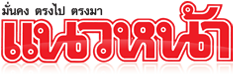 ข่าวประจำวันพุธที่ 19 ธันวาคม 2561 หน้าที่ 9